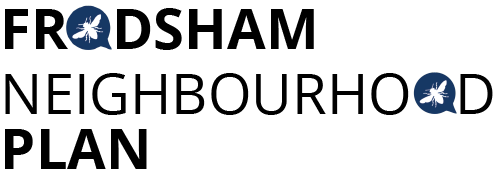 Steering Group Meeting - Monday 20th August 2018 - 1.30pm Castle Park HouseAttendees: Peter Vickery, Resident Martin Maris, Resident Steve Carmody, Resident Caroline Ashton, Resident FTC Chris Burrows, ResidentGill Hesketh, Support and Admin, Resident Apologies: Andrew Rowe, Alan Oulton, Mark Warren, Lynn CarmodyThe minutes of the last meeting were accepted, all actions were complete.Active Design changesThe contact at Active Cheshire has left and has been replaced by Nont Lamkamphaeng. He was unable to attend this meeting to discuss progressing the consultancy work. The group agreed to ask him to join the next meeting to discuss the brief for consultancy work. A specific quote will be needed for the work in order to apply for grant funding to pay for it.MasterplanningGH reported that an “expression of interest” had been completed; an application form received and completed and an acknowledgement for that application received. A phone conference is proposed to discuss the project on 31st August at 10.30 tbc.Social Media & WebsiteSC had compiled a very useful table of responses to the policy headings received from the website which can be updated as each response comes in; this is useful evidence of consultation.MM is going to be unavailable for six weeks from mid-September; SC offered to manage the twitter schedules for October & November in his absence.MM has been working with the web developer to revamp the website to show the public all the feedback we have received to date. The group agreed it was a great improvement. MM to inform us when the site goes live.Forward PlanningPV had updated the timeline on the planning document. The group agreed there was considerable time pressure if we are to have draft policies available in October. It was agreed to focus on producing drafts of all the policies as a priority.Review of Policy DraftsGH had circulated a guidance document “Writing Planning Policies” that held some useful information.GH offered a draft of the Housing & Built Environment policy which was discussed and amended. It was noted that the Site Assessment report is needed to complete this policy. GH to chase Jesse for the report.The meeting then looked at the “Transport & Access” policy. A detailed discussion concluded that this policy may benefit from a more descriptive title that included the word “connectivity”. The intention of the policy was re drafted and some useful phrases identified. GH to circulate draft for further thoughts.AOBThe meeting closed at 3.45pm. Next meeting; 3rd September 6.30pm (evening meeting)all at Castle Park House.Action from this meeting: ACTIONSOUTCOME GH to contact Nont Lamkamphaeng re: Active Planning consultancy Email sent 21/8/18GH to chase Site assessment reportEmail sent 21/8/18